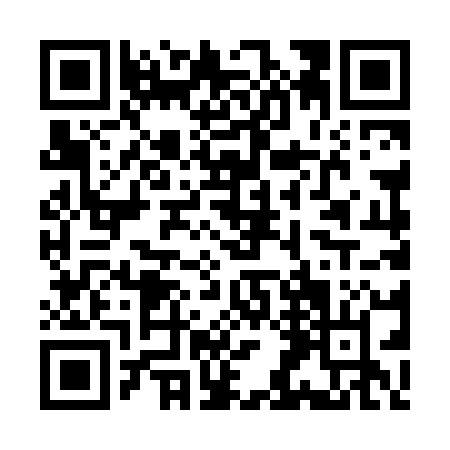 Ramadan times for Craytonia, Georgia, USAMon 11 Mar 2024 - Wed 10 Apr 2024High Latitude Method: Angle Based RulePrayer Calculation Method: Islamic Society of North AmericaAsar Calculation Method: ShafiPrayer times provided by https://www.salahtimes.comDateDayFajrSuhurSunriseDhuhrAsrIftarMaghribIsha11Mon6:436:437:521:465:087:417:418:5112Tue6:416:417:511:465:097:427:428:5113Wed6:406:407:491:465:097:437:438:5214Thu6:396:397:481:465:097:447:448:5315Fri6:376:377:461:455:107:457:458:5416Sat6:366:367:451:455:107:467:468:5517Sun6:346:347:441:455:107:467:468:5618Mon6:336:337:421:445:117:477:478:5719Tue6:326:327:411:445:117:487:488:5720Wed6:306:307:401:445:117:497:498:5821Thu6:296:297:381:445:127:507:508:5922Fri6:276:277:371:435:127:507:509:0023Sat6:266:267:351:435:127:517:519:0124Sun6:246:247:341:435:127:527:529:0225Mon6:236:237:331:425:137:537:539:0326Tue6:216:217:311:425:137:547:549:0427Wed6:206:207:301:425:137:547:549:0428Thu6:186:187:281:415:137:557:559:0529Fri6:176:177:271:415:147:567:569:0630Sat6:156:157:261:415:147:577:579:0731Sun6:146:147:241:415:147:587:589:081Mon6:126:127:231:405:147:587:589:092Tue6:116:117:211:405:147:597:599:103Wed6:096:097:201:405:148:008:009:114Thu6:086:087:191:395:158:018:019:125Fri6:066:067:171:395:158:018:019:136Sat6:056:057:161:395:158:028:029:147Sun6:036:037:151:395:158:038:039:158Mon6:026:027:131:385:158:048:049:169Tue6:006:007:121:385:158:058:059:1610Wed5:595:597:111:385:168:058:059:17